SAMPE Japan協会ブース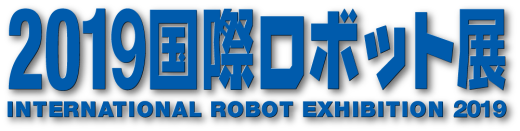 出展申込書下記の通り、出展を申込みます。ご記入日：      年     月     日2019国際ロボット展 テーブルトップ展示 申込書　[期限] 2019年09月30日（月）2019国際ロボット展 テーブルトップ展示 申込書　[期限] 2019年09月30日（月）会社名ﾌﾘｶﾞﾅ：和文：英文：担当者所属部署・役職：氏名：連絡先電話番号：ﾒｰﾙｱﾄﾞﾚｽ：展示内容展示概要（※展示内容の概要を記載ください）ブースの希望（該当項に✓）□　パネル展示のみ　　　　　　　□　パネル展示＋案内パンフ等□　パネル展示＋案内パンフ等＋サンプル品　　（サンプル品のサイズ幅×奥行×高さ：　　　　　　　　　　　　　　　）特別出展料金□　賛助会員：10万円（税抜）□　その他：18万円（税抜）出展料金には、電気金額は含まれておりません。別途、ご連絡致します。ブース基本構成・社名板　　　　　（記載社名：　　　　　　　　　　　　                　　　　　　）※ ロゴ記載は致しませんのでご注意下さい・展示台は次ページをご参照下さい。提出先[E-mail] aya-miki@kado-corporation.com　 [FAX] 0791-59-8899　